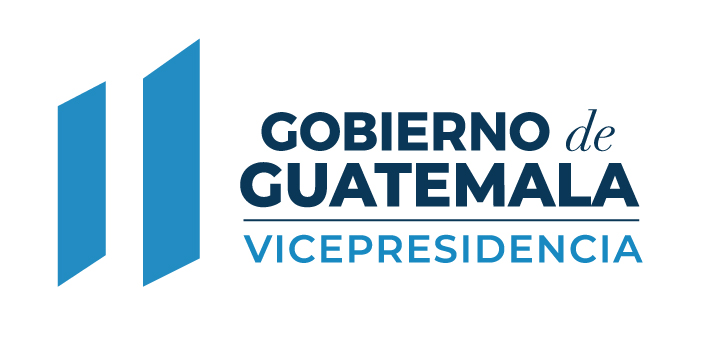 INFORME SEMESTRALJULIO-DICIEMBRE 2021“LA COVES”INFORME SEMESTRAL JULIO-DICIEMBRE 2021 “LA COVES”INTRODUCCIÓN En cumplimiento al artículo 9 del Acuerdo Gubernativo Número 30-2020, el 31 de enero del presente año, se llevó a cabo la Reunión Extraordinaria de “LA COVES”, durante la cual, cada una de las instituciones que la integran e invitadas permanentes, presentó los avances obtenidos durante el segundo semestre del año 2021.  Estos avances están vinculados al grado de cumplimiento de los compromisos establecidos en el marco del Acuerdo por la Paz y el Desarrollo de San Mateo Ixtatán, departamento de Huehuetenango, así como también, en el contexto de las políticas sectoriales que definen las actuaciones de las instituciones a nivel departamental y municipal.A continuación se presenta el Informe del Segundo Semestre (Julio a Diciembre) del año 2021, el cual fue integrado por el Nivel Ejecutivo de “LA COVES”, tomando como referencia los informes enviados por cada una de las instituciones que conforman la misma.PRINCIPALES AVANCES DE LOS PLANES DE TRABAJO OBTENIDOS DURANTE EL SEGUNDO SEMESTRE DEL AÑO 2021A continuación, se presentan los avances del segundo semestre de los Planes de Trabajo 2021, en función de las metas y objetivos establecidos en cada uno de ellos.  Esos Planes de Trabajo incorporan los compromisos de cada institución conforme al Acuerdo para la Paz y Desarrollo de San Mateo Ixtatán, Huehuetenango. Ministerio de Educación:De acuerdo al objetivo establecido en el plan de trabajo, y la implementación de acciones interinstitucionales, para la ejecución del Plan de Educación 2021, en función de los componentes de infraestructura, equipamiento, ampliación de cobertura, formación y capacitación, los principales avances obtenidos, durante el segundo semestre del año 2021, son:Ministerio de Salud:El objetivo establecido en el Plan de Trabajo 2021, está relacionado con el fortalecimiento de los servicios del Distrito de Salud en San Mateo Ixtatán, Huehuetenango.  Los principales avances en ese contexto: Ministerio de Agricultura:El objetivo general del plan es contribuir con el desarrollo del Municipio de San Mateo Ixtatán a través de acciones de emprendimiento y productividad. Los avances obtenidos a la fecha en este contexto, son los siguientes:Ministerio de Energía y Minas:El objetivo fundamental del plan anual, es llevar a cabo el proceso de electrificación rural tomando en cuenta a las comunidades seleccionadas del municipio de San Mateo Ixtatán. Los avances en este contexto, son los siguientes:Ministerio de Comunicaciones Infraestructura y Vivienda:El objetivo del plan de trabajo, es el mejoramiento de la infraestructura vial de los caminos rurales en el municipio, remozamiento de la infraestructura educativa y FTN.  A continuación, se presentan los principales avances en este contexto.Ministerio de Gobernación:El objetivo general del Plan es asegurar la recuperación de la gobernabilidad y el Estado de Derecho en el territorio del municipio de San Mateo Ixtatán. Los avances en este contexto, son los siguientes:Ministerio de la Defensa Nacional:El objetivo general del plan, es contribuir con el desarrollo del municipio de San Mateo Ixtatán, a través de la recuperación y control del territorio del municipio. Los avances obtenidos durante el segundo semestre en este contexto, son los siguientes:Secretaría de Seguridad Alimentaria y Nutricional:El objetivo general del Plan es promover la salud y nutrición de la población guatemalteca, en el marco de la Gran Cruzada Nacional por la Nutrición. Los avances obtenidos en el segundo semestre, son los siguientes:Ministerio de Ambiente y Recursos Naturales:El objetivo general del plan de trabajo, es implementar programas de educación ambiental con énfasis en cambio climático vinculando la pertinencia cultural, aspectos sociales, género y la participación ciudadana, que permita la sensibilización y capacitación de los beneficiarios, para la implementación de prácticas amigables con el ambiente.  Los avances obtenidos son los siguientes:  10. Ministerio de Economía:El objetivo del plan, es favorecer la reactivación económica a través de ejecutar acciones de emprendimiento con grupos  organizados de mujeres y jóvenes. Los avances obtenidos son los siguientes: Gobernación Departamental de Huehuetenango:El objetivo general del plan de trabajo, es propiciar una eficiente articulación y coordinación con las instituciones que integran LA COVES a nivel departamental, que permitan dar seguimiento a las acciones establecidas en los planes de trabajo de cada una de las mismas. Los avances obtenidos en el segundo semestre son los siguientes: INSTITUCIONES INVITADASDebido a la necesidad de promover el desarrollo integral en el Municipio de San Mateo Ixtatán, conforme al artículo 4 del Acuerdo Gubernativo Número 30-2020, se invitó al Instituto Nacional de Bosques -INAB- y a la Secretaría Contra la Violencia Sexual, Explotación y Trata de Personas -SVET-, para que brinden asesoría y apoyo, en cada una de las áreas de su competencia.A continuación, se presentan, los resultados de los planes de trabajo de cada una de esas instituciones, durante el segundo semestre del año 2021:Instituto Nacional de Bosques:El objetivo general del plan de trabajo, es la implementación de proyectos de incentivos forestales PINPEP y PROBOSQUE en sus diferentes modalidades en el Municipio de San Mateo Ixtatán. Los avances obtenidos en ese contexto, son los siguientes:Secretaría contra la Violencia Sexual, Explotación y Trata de Personas:El objetivo general del plan anual, es prevenir la violencia, explotación sexual y trata de personas, impulsando la participación de instancias gubernamentales e integrantes de la RED VET y de las organizaciones comunitarias. Los avances obtenidos durante el segundo semestre en este contexto, son los siguientes:AVANCES MINEDUCAVANCES MINEDUCCOMPROMISOSRESULTADOSContratación de docentes.41 Docentes contratados y capacitados.Becas a estudiantes con discapacidad.2 Becas entregadas a dos estudiantes discapacitados.Becas a estudiantes de Nivel Medio.88 Becas entregadas a estudiantes de nivel medio, de los centros educativos públicos del municipio.Remozamiento y ampliación de infraestructura educativa.8 Centros educativos remozados.Planificación para la dotación de Módulos Educativos.4 Centros educativos con licitación adjudicada.Verificación de certeza jurídica de 4 inmuebles.4 Centros educativos verificados.Evaluación de Infraestructura de establecimientos educativos.10 Centros educativosMonitoreo a Organizaciones de Padres de Familia.21 Visitas a Organizaciones de Padres de Familia (OPF) constituidas.Capacitación a docentes en concreción curricular por pueblos.21 Docentes capacitados en concreción curricular por niveles educativos.Capacitación a nuevos docentes contratados, sobre los protocolos de regreso a Clases.41 Docentes capacitados en protocolo de regreso a clases, por la Dirección Departamental de Educación Huehuetenango.AVANCES MSPASAVANCES MSPASCOMPROMISOSRESULTADOSAcceso a los servicios de salud con mayor capacidad de resolución.Elaborado Perfil de la Recategorización.Dotación de personal establecido de acuerdo a la categoría del servicio.Diagnóstico de necesidades de mobiliario y equipo realizado.En proceso el Ordenamiento Territorial.Mejoramiento de la infraestructura del Establecimiento de Salud.Finalizado el remozamiento del segundo nivel del Servicio de Salud.Contratación de personal para reducir la brecha del  Recurso Humano para brindar atención en salud  oportuna.19 Auxiliares de Enfermería.Proceso de educación continua dirigido al personal de primer y segundo niel de atención, para mejorar su desempeño.13 Auxiliares de Enfermería capacitadas.Abastecimiento de material médico quirúrgico, medicamentos y pruebas.Servicios abastecidos entre el 92 y 100% de medicamentos y material médico quirúrgico. (Con base al listado básico).100% de abastecimiento de Métodos planificación familiar100% de abastecimiento de Equipo de Protección personal88% de abastecimiento con Pruebas rápidas para atención de la demanda por COVID 19.6. Abastecimiento de insumos para vigilancia del agua90% de abastecimiento con insumos: pruebas bacteriológicas y cloro residual para la vigilancia del agua.100% de abastecimiento de material impreso.Jornada de vacunación del COVID19.18% de coberturas alcanzadas en la administración de la primera dosis (5,198 dosis aplicada).7.42 % de coberturas alcanzadas en la administración de la segunda dosis (2,147 dosis aplicada).Implementación de nuevas estrategias para alcanzar las coberturas:Aumento  de puestos de vacunación, Modalidad de casa en casa Barridos Micro concentracionesCoordinación con COCODES, Alcalde y Líderes comunitarios803 pruebas rápidas realizadas. 37 Pruebas rápidas positivas.766 Pruebas rápidas negativas.Transporte en Salud.2 ambulancias con uso de bitácora y control de recorrido y combustible.AVANCES MAGAAVANCES MAGACOMPROMISOSRESULTADOSCapacitar y brindar asistencia técnica de gabinete y de campo.359 personas capacitadas en producción agropecuaria, manejo adecuado de los recursos naturales renovables y gestión de riesgos, en mejoramiento del hogar rural.3 centros de Aprendizaje para el Desarrollo Rural establecidos.Promover el autoconsumo familiar80 familias cuentan con huerto familiar para el autoconsumo.40 parcelas para la producción de maíz mejorado (ICTA San Marceño).Promover la generación de excedente95 huertos hortícolas implementados.25 agricultores beneficiados con aporte de 23 o 28 plantas de melocotón variedad diamante y asistencia técnica.35 agricultores beneficiados con aporte de 57 plantas de maracuyá variedad INIAP y asistencia técnica.40 agricultores capacitados y asistidos técnicamente el establecimiento y manejo de viveros y plantaciones agroforestales.Asesoría para el alargamiento de cadenas productivas1 organización civil constituida “Asociación de Productores Trece Democracia Consenso y Desarrollo OXLAJUNH LAJTIWUN SWACH’IAL”.AVANCES MEMAVANCES MEMCOMPROMISOSRESULTADOSIdentificar y priorizar comunidades a electrificar de San Mateo Ixtatán.Se realizó la mayor parte del censo, en las comunidades priorizadas, dirigido a los habitantes de San Mateo Ixtatán, que demandarán el servicio de energía eléctrica.Construcción y operación de los proyectos de distribución y transmisión de energía eléctrica.En conjunto con la “Empresa de Transporte y Control de Energía Eléctrica (ETCEE) del INDE” se inició la gestión para obtener la autorización de las obras indicadas bajo el modelo de “Iniciativa propia” esto según la Ley General de Electricidad y su reglamento; La gestión se inició ante los directivos de la ETCEE para después continuar con la gestión ante el ente regulador del sector eléctrico, la Comisión Nacional de Energía Eléctrica - CNEE. Ejecución de visitas de campo a 22 comunidades priorizadas para la elaboración de estudios socioeconómicos para electrificación.Un total de 1,592 hogares identificados con expedientes completos y se prevé beneficiar aproximadamente a 10,000 personas, correspondiente a un 22.83 % de la población del municipio de San Mateo Ixtatán, donde predomina en un 96% el idioma local Chuj.Ingreso de solicitudes para proyecto de electrificación por parte de las comunidades visitadas hacia el GERO/INDE. Trasladó a la GERO/INDE, los Informes de Estudios Socioeconómicos (IES), Informes Técnicos Económicos (ITE) y Boletas con las coordenadas tomadas in situ por el técnico asignado a la comisión de las 22 comunidades.AVANCES CIVAVANCES CIVCOMPROMISOSRESULTADOSRemozamiento y ampliación de infraestructura educativa.1 proyecto de remozamiento instituto de educación básica por cooperativa de enseñanza yinhatil nab´ en (semilla de la sabiduría)Reconstrucción de caminos terciarios.Se realizó la visita de inspección para la construcción de los puentes vehiculares y posteriormente se realizarán los estudios de ingeniería.El tramo carretero de San Mateo Ixtatán a Santa Cruz Barillas, está siendo ejecutado por el Fondo Social. A la fecha llevamos un 63% de avance. En la actualidad, está en proceso ampliar el plazo contractual del proyecto. Conclusión de la Franja Transversal del Norte.Está en proceso, la reducción de alcances del tramo 4 de la Franja Transversal del Norte, para iniciar su construcción a través del Cuerpo de Ingenieros del Ejército. AVANCES GOBERNACIÓNAVANCES GOBERNACIÓNCOMPROMISOSRESULTADOSAcercamiento con líderes comunitarios, COCODES y alcaldes auxiliares10 reuniones de trabajo con el propósito de conformar la Comisión Comunitaria de Prevención -COCOPRE-.Capacitación a lideresas Campaña al “USO ADECUADO DE LAS REDES SOCIALES” GROOMING-SEXTING implementada.Reestructurar la Comisión Municipal de Prevención de la Violencia -COMUPRE- y actualización de la Política Municipal de Prevención de la Violencia y el Delito y el Plan Comunitario de Prevención.Modelo de Abordaje de la Unidad para la Prevención Comunitaria de la Violencia, presentado.Acciones educativas que promuevan la convivencia armónica y pacificaCampaña educativa “INTERCAMBIO DE JUGUETE BÉLICO POR EDUCATIVO”, en donde participaron 200 niños y dos Organizaciones de Mujeres.Acciones de prevención de la violencia y el delito en San Mateo IxtatánAcciones de convivencia y acercamiento comunitario.Capacitación a sociedad civilPrograma de prevención escolar “Policía tu amigo”. Actualización jurídica nacional.Doctrina policial.Temas comunitarios.AVANCES MINDEFAVANCES MINDEFCOMPROMISOSRESULTADOSIncrementar la presencia militar en el Municipio de San Mateo Ixtatán, para el desarrollo y control territorial del Área Norte de Huehuetenango.848 operaciones de seguridadGestión del terreno, para la construcción de un Destacamento Militar permanente.Se realizaron gestiones ante la corporación municipal para la construcción del destacamento. Se cuenta con la definición de planos.Se cuenta con la definición de costo para la construcción.Reparación de tramos carreteros de la red vial estratégica terciaria, en los municipios que colindan con San Mateo Ixtatán, a través del Cuerpo de Ingenieros del Ejército del MINDEF.San Pedro Soloma, Huehuetenango Proyectado: 25 km.Acumulado: 14.2 km.    Porcentaje   55.80 %Jacaltenango, Huehuetenango, “Caminos de Terracería”Proyectado: 5 km. Avance: 5 km. Porcentaje 100%“Caminos de Herradura”Proyectado: 7 km.    Avance:       3.53 km.  Porcentaje: 50.43% Santa Eulalia, HuehuetenangoProyectado: 6 km.  Acumulado: 3.7 km.    Porcentaje: 61.67 %    AVANCES SESANAVANCES SESANCOMPROMISOSRESULTADOSIncidencia con autoridades municipales para el cambio social de comportamiento.La comisión municipal de seguridad alimentaria y nutricional construyó el Plan Municipal de Educación para el Cambio Social y de Comportamiento, el cual, se socializará y validará en la primera reunión ordinaria de dicha comisión para Enero 2022.Gobernanza en Seguridad Alimentaria y NutricionalPOA 2021 de la COMUSAN ejecutado y con seguimiento mensual.Actualización cuatrimestral del Mapeo Institucional de Actores de SAN.Dirección Municipal de Seguridad Alimentaria y Nutricional creada y fortalecida, con presupuesto municipal asignado.AVANCES MARNAVANCES MARNCOMPROMISOSRESULTADOSCapacitación en temas ambientales.Capacitación de autoridades municipales en temas relacionados con la Educación Ambiental (EDAM).Procesos de Educación ambiental dirigidos a 87 directores de Centros Educativos, docentes y facilitadores comunitarios.Se capacitaron a 22 representantes de grupos de mujeres organizadas en el manejo de los residuos y desechos sólidos y elaboración de abono e insecticidas orgánicos.Se organizaron 3 campañas de reforestación, en las cuales, se plantaron 1,500 árboles.Apoyo a la gestión municipal.En proceso la creación de la Unidad de Gestión Ambiental (UGAM).Se capacitaron 19 empleado de la Municipalidad de San Mateo Ixtatán, sobre la gestión y legislación ambiental.AVANCES MINECOAVANCES MINECOCOMPROMISOSRESULTADOSReactivación económica mediante acciones de emprendimiento.Capacitación a 30 mujeres artesanas en el mejoramiento de técnicas textiles.Capacitación a 30 jóvenes (15 mujeres y 15 hombres) para la elaboración de champús y desinfectantes orgánicos.AVANCES GOBERNACIÓN DEPARTAMENTAL HUEHUETENANGOAVANCES GOBERNACIÓN DEPARTAMENTAL HUEHUETENANGOCOMPROMISOSRESULTADOSIntegración de “LA COVES” a nivel departamental. Reuniones de acompañamiento interinstitucionales de Gabinete y departamentales.Coordinación con el Tribunal Supremo Electoral jornadas de empadronamiento a nivel local.Atención prioritaria a Conflictividad social en el municipio de San Mateo Ixtatán.  Seguimiento a los Planes de Seguridad de la Policía Nacional Civil.AVANCES INABAVANCES INABCOMPROMISOSRESULTADOSIncentivos forestales.113 Proyectos certificados PINPEP  100 Proyectos certificados PROBOSQUEImplementación de un Vivero Municipal.Asistencia técnicaJornada de reforestación a través del Programa “Sembrando Huella”.Capacitación en temas forestales.Taller de capacitación para operadores de justiciaTalleres de socialización del Calendario forestal desde los conocimientos ancestrales y prácticas tradicionales de los Pueblos Indígenas.Taller sobre elaboración de artesanías con subproductos del bosque (acícula de pino).AVANCES SVETAVANCES SVETCOMPROMISOSRESULTADOSImpulsar procesos de consulta, formación, asesoría, alianzas con la comunidad, formación e información.3,757 niñas y niños formados 17 entidades capacitadas, asesoradas e informadas.390 maestros formados e informados en temas de prevención de la violencia sexual, explotación y trata de personas.Intervención primaria en 39 poblados abordados con el tema de prevención de la violencia sexual, explotación y trata de personas. 